				11 June 2019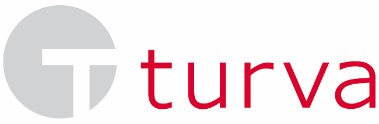 CERTIFICATE OF INSURANCEThis is to confirm that the travel insurance policy mentioned below is valid all over the world during leisure travels for the maximum period of 45 days from the beginning of the trip. This is a group insurance policy, which covers the members of the union.Insured person	Sukunimi Etunimi (syntymäaika ppkkvv)Insurance policy no.	553-0711320-K		Period of insurance	1.1.2019 – 31.12.2020	As a member of the union, the person mentioned above and accompanying children under 20 years are covered by this insurance as an insured person, as long as the membership and the insurance contract are valid.Coverage	Medical expenses in case of an accident or acute illness. Treatment expenses of illnesses are compensated for the duration of 90 days from the commencement of treatment. Treatment expenses of accidents are compensated for the duration of 3 years from the accident.Extra costs for repatriation of the insured if ordered by the physician and negotiated with the Turva Mutual Insurance Company. 	  Emergency	In emergency cases, please contact the SOS-International alarm centre +358 1019 5111 round the clock. You can also contact Turva at office hours, +358 1019 5110. Yours faithfully,TURVA MUTUAL INSURANCE COMPANY 		